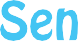 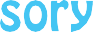 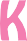 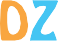 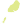 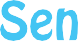 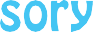 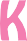 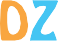 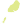  T H E R A P Y               HEALTH INSURANCE ASSIGNMENT OF BENEFITS                              AND PAYMENT RESPONSIBILITIESNAME OF INSURED: ______________________________________________RELATIONSHIP:__________________________________________________	SOCIAL SECURITY NUMBER: ______________________________________PATIENT NAME: _________________________________________________SOCIAL SECURITY NUMBER: ______________________________________INSURANCE COMPANY:___________________________________________POLICY NUMBER:________________________________________________GROUP NUMBER:________________________________________________WHEREAS, the policy holder has found that Sensory Kidz, LLC is legally bound and able to carry on the services required to guarantee payment.WHEREAS, the relationship between the policy holder and Patient is known by every party involved. TERMS OF AGREEMENTI hereby authorize and assign all payment and/or insurance benefits for therapy services rendered to the patient, directly be paid to Sensory Kidz , LLC.I understand that I am financially responsible for any charges not covered by health care benefits. It is my responsibility to notify the organization of any changes in my health coverage. In some cases, exact insurance benefits cannot be determined until the insurance company receives the claim. I am responsible for the entire bill or balance of the bill as determined by Sensory Kidz, LLC and/or my health care insurer if the submitted claims or any part of them are denied for payment. I understand that If i do not have insurance or choose to pay out of pocket I am responsinble for payment in its entirety.I understand that Co payments and any out of pocket payments for services are due prior to the rendering of services.I also, understand that I am financially responsible for any charges including attorneys fees , interests, balances and all costs as related to the collection of any paymenty due to Sensory Kidz, LLCIt is understood that attesting to the form means I am accepting financial responsibility as explained above for all payment for products and services received from Sensory Kidz, LLCSensory Kidz, LLC shall be entitled to full amount of its charges without offset or reduction IN WITNESS WHEREOF, the parties have executed this Agreement on DATE________________POLICY HOLDER/ LEGAL REPRESENTATIVE				SENSORY KIDZ, LLC _____________________________					________________________              Signature 							                 Signature 